Events CommitteeCouncillors: M Bennett, M Kerry, H Jowett-Frost, S Sounes, D TaylorOn Monday 26th September 2022 at 6PMRoom 1, Alfreton House, High Street, Alfreton, Derbyshire, DE55 7HHAll Members of the Committee are requested to attend for the purpose of considering and resolving the business to be transacted as set out in the following agenda.Yours sincerelyTina Crookes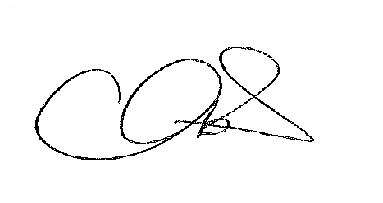 Town Clerk14/22x To receive apologies for absence15/22x To receive any declarations of interest from Members16/22x Public Participation17/22x To consider any items which should be taken in exclusion of the    	 press and public18/22x To review the event scope document19/22 To confirm entertainment20/22 To confirm stalls21/22 Review risk assessment22/22 Plan member and staff availability23/22 To consider a budget for a Party in the Town/Mayor Day and dateTo confirm underspend 2021/2022 and adjustment required for 2022/2023 budget